РОССИЙСКАЯ ФЕДЕРАЦИЯИРКУТСКАЯ ОБЛАСТЬНИЖНЕИЛИМСКИЙ РАЙОННОВОИГИРМИНСКОЕ МУНИЦИПАЛЬНОЕ ОБРАЗОВАНИЕАДМИНИСТРАЦИЯПОСТАНОВЛЕНИЕОт 22 августа   2022 г. № 334                                                                   р.п.   Новая Игирма«Об утверждении муниципальной программы «Развитие жилищного строительства на территории Новоигирминского муниципального образования Нижнеилимского района Иркутской области на 2023-2025 годы»            Во исполнение Указа Президента Российской Федерации от 07.05.2012 № 600 «О мерах по обеспечению граждан Российской Федерации доступным и комфортным жильем и повышению качества жилищно-коммунальных услуг», в соответствии с Бюджетным кодексом Российской Федерации, постановлением Правительства  Иркутской области от 24 октября 2013 года N 443-пп «Об утверждении государственной программы Иркутской области "Доступное жилье" на 2014 - 2020 годы» (с изменениями на 15 декабря 2017 года), Федерального закона от 06 октября 2003 N 131-ФЗ "Об общих принципах организации местного самоуправления в Российской Федерации, руководствуясь постановлением Администрации Новоигирминского городского поселения от 12 сентября 2013 № 222 «Об утверждении Положения о порядке  разработки, формирования  и реализации муниципальных программ муниципального образования «Новоигирминское городское поселение», Уставом  Новоигирминского муниципального образования, Администрация Новоигирминского городского поселения  ПОСТАНОВЛЯЕТ:         1. Утвердить прилагаемую муниципальную программу «Развитие жилищного строительства на территории Новоигирминского муниципального образования Нижнеилимского района Иркутской области на 2023-2025 годы» (Приложение к настоящему постановлению).         2. Настоящее постановление подлежит опубликованию на официальном сайте в сети Интернет Новоигирминского городского поселения http://new-igirma.irkomo.ru и в периодическом издании Новоигирминского муниципального образования «Игирминский   вестник».         3. Контроль по исполнению данного постановления возложить на Главу Новоигирминского городского поселения.Глава Новоигирминскогогородского поселения                                                    Н.И. СотниковПриложение к постановлению Администрации Новоигирминского муниципального образованияот 22 августа 2022 г. № 334Муниципальная программа«Развитие жилищного строительства на территории Новоигирминского муниципального образования Нижнеилимского района Иркутской области на 2023-2025 годы» ПАСПОРТ ПРОГРАММЫ1.ХАРАКТЕРИСТИКА ПРОБЛЕМ, НА РЕШЕНИЕ КОТОРЫХ НАПРАВЛЕНА ПРОГРАММА. АНАЛИЗ ОБЩЕГО СОСТОЯНИЯ ЖИЛИЩНОГО СТРОИТЕЛЬСТВА В НОВОИГИРМИНСКОМ ГОРОДСКОМ  ПОСЕЛЕНИИ НИЖНЕИЛИМСКОГО РАЙОНА ИРКУТСКОЙ ОБЛАСТИ.          Жилищная политика в поселении осуществлялась в рамках следующих основных направлений:- разработка и утверждение Генерального плана Новоигирминского городского поселения 2012 год;- межевание границ Новоигирминского городского поселения;- обеспечение формирования земельных участков для их комплексного освоения в целях жилищного строительства.В схеме территориального планирования Новоигирминского городского поселения заложены перспективные площадки для малоэтажного строительства, расположенные на свободных землях.Общая площадь расчетной жилой зоны в границах застройки составляет 42,31 га,Несмотря на улучшение жилищных условий жителей поселения, уровень удовлетворенности жилищными условиями по-прежнему недостаточен. По данным списка граждан, нуждающихся в жилых помещениях, предоставляемых по договорам социального найма в Новоигирминском городском поселении на 22.08.2022 года: количество заявлений   составляет 54.Недостаточность обеспеченности населения жилой площадью приводит к высокой стоимости квартир и домов на вторичном рынке жилья Новоигирминского городского.Состояние жилищного фонда в Новоигирминском городском поселении неоднородно. За последние годы наметилась тенденция роста объема ветхого жилищного фонда. Этот процесс связан с объективным фактором естественного старения и ветшания жилищного фонда.Это наиболее характерно для домов, построенных в 1968-1983 гг. Преимущественно это одноэтажные дома брусовой и щитовой  конструкций, построенные на простейших фундаментах, квартиры в них имеют низкую степень благоустройства. Объем такого жилья составляет 251,9 м2.Активному развитию жилищного строительства в поселении, препятствует множество факторов и условий, находящихся в сфере ответственности различных уровней власти и управления. Весь комплекс проблем, сдерживающих развитие жилищного строительства можно представить в разрезе трех направлений:1.1. Увеличение предложения спроса жилья.Как результат недостаточного объема жилищного строительства на рынке жилья является превышение спроса над предложением, что находит выражение в относительно высоких ценах на жилье, являющихся одними из самых высоких в стране.В число основных барьеров, сдерживающих рост предложения жилья, входят:- слабое развитие конкурентной среды на рынке жилищного строительства, так как не производиться строительство муниципального жилья;- отсутствие подготовленных земельных участков, обеспеченных инженерными сетями, объектами транспортной и социальной инфраструктуры для комплексного освоения и развития территорий в целях жилищного строительства;- высокая стоимость подключения к сетям инженерно-технического обеспечения;-высокая стоимость проектных работ по объектам капитального строительства при отсутствии квалифицированных кадров в проектных организациях;- недостаточно широкий ассортимент отделочных материалов, завозимый с других регионов Российской Федерации;- дефицит квалифицированных кадров на всех уровнях строительного производства.1.2. Развитие спроса на жилищное строительство.Относительно невысокие доходы населения и высокая рыночная стоимость жилья сделали его приобретение малодоступным для большей части населения.Среди основных проблем, препятствующих развитию спроса на жилищное строительство, следует отметить:- отсутствие государственных программ по строительству муниципального специализированного жилого фонда эконом-класса;- наличие широких социальных групп населения с доходами, не достаточными для приобретения жилья с помощью собственных и заемных средств;- относительно высокая стоимость заемных средств на рынке ипотечного кредитования и недостаточные объемы государственной поддержки заемщиков;- неразвитость институтов финансирования некоммерческих форм жилищного строительства (товариществ индивидуальных застройщиков; потребительских кооперативов в жилищной сфере; некоммерческих организаций, сдающих жилье в некоммерческий наем, и др.).1.3. Развитие сектора жилищного строительства.Активное внедрение инновационных технологий и проектных решений, повышение прозрачности и открытости информационной среды, улучшение взаимодействия и координации между органами власти, органами местного самоуправления, населением и бизнесом в настоящее время являются важнейшими факторами улучшения доступности и качества жилья и, в конечном счете, развития сектора жилищного строительства в Иркутской области.Основные проблемы общего характера, препятствующие качественному развитию сектора жилищного строительства:- отсутствие централизованного информационного ресурса о текущих и планируемых к внедрению мерах государственной поддержки, неиспользуемых земельных участках, государственных и муниципальных услугах в области градостроительной деятельности, отсутствие сведений ИСОГД в районе в электронном виде;- слабо используемый научно-технический потенциал и недостаточно активное внедрение инновационных технологий в жилищном строительстве, в том числе номенклатуры современных, конкурентоспособных строительных материалов, изделий, конструкций, отвечающих требованиям энергоэффективности и экологичности.Сохраняющиеся в районе проблемы развития жилищного строительства, препятствующие росту обеспеченности населения жильем, качества строящегося жилья и его доступности обусловливают необходимость актуализации стратегических целей и направлений жилищной политики, повышение ее результативности и эффективности. Программа позволит мобилизовать имеющиеся ресурсы и обеспечить координацию их использования для достижения целей и задач в области развития жилищного строительства.Приоритетом поселения в области развития жилищного строительства на среднесрочную перспективу является обеспечение жителей поселения, доступным жильем путем реализации механизмов поддержки и развития жилищного строительства.2. ОСНОВНЫЕ ЦЕЛИ И ЗАДАЧИ ПРОГРАММЫ.Учитывая основные целевые ориентиры и приоритеты развития сферы жилищного строительства на муниципальном уровне, основной целью программы является содействие развитию жилищного строительства, обеспечивающее повышение доступности и качества жилья для различных категорий граждан, проживающих на территории поселения, включающей в себя:- создание условий для роста предложения на рынке жилья, соответствующего потребностям различных категорий граждан, проживающих на территории поселения;- стимулирование спроса на рынке жилья и развитие механизмов адресной поддержки;- формирование благоприятной среды для ускоренной модернизации сектора жилищного строительства с целью повышения энергоэффективности, экологичности, качества и ценовой доступности жилья.Для достижения этой цели предполагается решение следующих задач:- комплексное освоение и развитие территорий в целях жилищного строительства;- содействие в обеспечении жилищного строительства перспективными территориями, в том числе для малоэтажного жилищного строительства и строительства жилья эконом-класса;- стимулирование частной инициативы граждан в жилищном строительстве и привлечение корпоративных средств;- обеспечение территорий для комплексного освоения в целях жилищного строительства объектами социальной и инженерной инфраструктуры в пределах своих полномочий.В результате реализации программы планируется достигнуть:- уменьшение очередности списка граждан, нуждающихся в жилых помещениях, предоставляемых по договорам социального найма в Новоигирминском городском поселении     к 2026 году до минимума;- роста уровня обеспеченности населения жильем до 15 кв. метров на человека в составе семьи из трех человек и более к 2025 году;Программу предполагается реализовать в течение 2023 - 2025 годов в один этап.Для оценки эффективности реализации программы будут использованы следующие показатели (индикаторы):1. Для оценки достижения цели программы:1.1. Уровень обеспеченности населения поселения жильем на конец года. 1.2. Годовой объем ввода жилья, приходящийся в среднем на одного жителя поселения. 1.3. Коэффициент доступности жилья. Расчет осуществляется по формуле:  где:КДЖ - коэффициент доступности жилья;ПР - средняя за год цена 1 кв. метра жилья на первичном рынке жилья в Нижнеилимском районе;ВР - средняя за год цена 1 кв. метра жилья на вторичном рынке жилья в Нижнеилимском районе;ДС - денежные доходы в месяц на человека по Нижнеилимскому району.2. Для оценки выполнения задач программы:2.1. Ввод жилья в рамках мероприятий по комплексному освоению и развитию территорий в целях жилищного строительства. Расчет показателя осуществляется как суммарный объем жилья в квадратных метрах, построенного на территориях, предусмотренных для комплексной застройки в целях жилищного строительства в поселении.2.2. Годовой объем ввода жилья. 2.3. Доля ввода жилья в поселении, соответствующего стандартам эконом-класса. 2.4. Доля ввода малоэтажного жилья. 2.5. Количество семей (человек), согласно очередности списка граждан, нуждающихся в жилых помещениях, предоставляемых по договорам социального найма в Новоигирминском городском поселении, улучшивших жилищные условия. 3. ПЕРЕЧЕНЬ ПРОГРАММНЫХ МЕРОПРИЯТИЙ.Для достижения поставленной цели и решения задач программы необходимо реализовать взаимосвязанный комплекс мероприятий.3.1. В рамках решения задачи по созданию условий для роста предложения на рынке жилья, соответствующего потребностям различных категорий граждан, проживающих на территории поселения, предусматривается реализация следующих основных мероприятий:3.1.1. Комплексное освоение и развитие территорий в целях жилищного строительства.Мероприятия направлены на создание условий для комплексного освоения и развития территорий в целях жилищного строительства, предусматривающие обеспечение земельных участков инженерной, социальной и транспортной инфраструктурами, строительство малоэтажного жилья эконом-класса.Реализация мероприятий предполагает:а) формирование перечня перспективных территорий для комплексного освоения и развития территорий в целях жилищного строительства, имеющих техническую возможность подключения к объектам инженерной, социальной и транспортной инфраструктуры;б) разработку и внедрение механизмов, направленных на обеспечение территорий инженерной, социальной и транспортной инфраструктурой для жилищного строительства;в) строительство объектов капитального строительства муниципальной собственности;г) организация мониторинга жилищного строительства на территории поселения.Срок реализации - 2023 - 2025 годы.Реализация указанных мероприятий позволит увеличить объемы ввода жилья в рамках комплексного освоения и развития территорий поселения в целях жилищного строительства, повысить долю комплексной застройки территории в целях жилищного строительства в общем вводе жилья.3.1.2. Реализация комплекса мер, направленных на снижение административных барьеров и содействие развитию конкуренции в сфере жилищного строительства.С целью снижения административных барьеров и содействия развитию конкуренции в сфере жилищного строительства предусматривается мероприятие по осуществлению в соответствии с Градостроительным кодексом Российской Федерации ведения информационной системы обеспечения градостроительной деятельности (ИСОГД) на территории района, соблюдение требований административных регламентов при подготовке документов.Срок реализации - 2023 - 2025 годы.Основным результатом указанного мероприятия должна стать подготовка документов городским поселением в соответствии с законодательством о градостроительной деятельности.3.1.3. Содействие в обеспечении жилищного строительства перспективными территориями, в том числе для малоэтажного жилищного строительства и строительства жилья эконом-класса.В рамках данных мероприятий предусмотрено:- обеспечение площадок для комплексного освоения в целях жилищного строительства объектами социальной и инженерной инфраструктур в пределах своих полномочий.Срок реализации - 2023 - 2025 годы.Реализация указанных мероприятий позволит обеспечить территории земельных участков для малоэтажного жилищного строительства и строительства жилья эконом-класса.3.2. Решение задачи по стимулированию спроса на рынке жилья и развитие механизмов адресной поддержки предполагает реализацию следующих мероприятий:4. МЕХАНИЗМ РЕАЛИЗАЦИИ ПРОГАММЫДля единого подхода к выполнению всего комплекса мероприятий программы, целенаправленного и эффективного расходования финансовых средств, выделенных на ее реализацию, необходимо четкое взаимодействие между ответственным исполнителем и соисполнителями программы.Ответственный исполнитель:- организует реализацию программы, вносит предложение о внесении изменений в программу и несет ответственность за достижение индикаторов (показателей) программы, а также конечных результатов ее реализации;- проводит оценку эффективности программы;- запрашивает у соисполнителей и участников сведения, необходимые для проведения мониторинга, оценки эффективности и подготовки годового отчета о ходе реализации программы;- готовит годовой отчет.Ответственный исполнитель размещает на официальном сайте администрации поселения в информационно-коммуникационной сети "Интернет" информацию о программе, ходе ее реализации, достижении значений индикаторов (показателей) программы, степени выполнения мероприятий программы.В случае изменения действующего законодательства ответственный исполнитель программы обеспечивают разработку нормативных правовых актов в соответствии со своими полномочиями.5. ОЦЕНКА СОЦИАЛЬНО-ЭКОНОМИЧЕСКОЙ И ЭКОЛОГИЧЕСКОЙ ЭФФЕКТИВНОСТИ ПРОГРАММЫАнализ рисков реализации программы и описание мер управления рисками реализации программы приведен в таблице 1.Приложениек муниципальной программе «Развитие жилищного строительства на территории Новоигирминского муниципального образования Нижнеилимского района Иркутской области на 2023 - 2025 годы»ПЕРЕЧЕНЬ МЕРОПРИЯТИЙ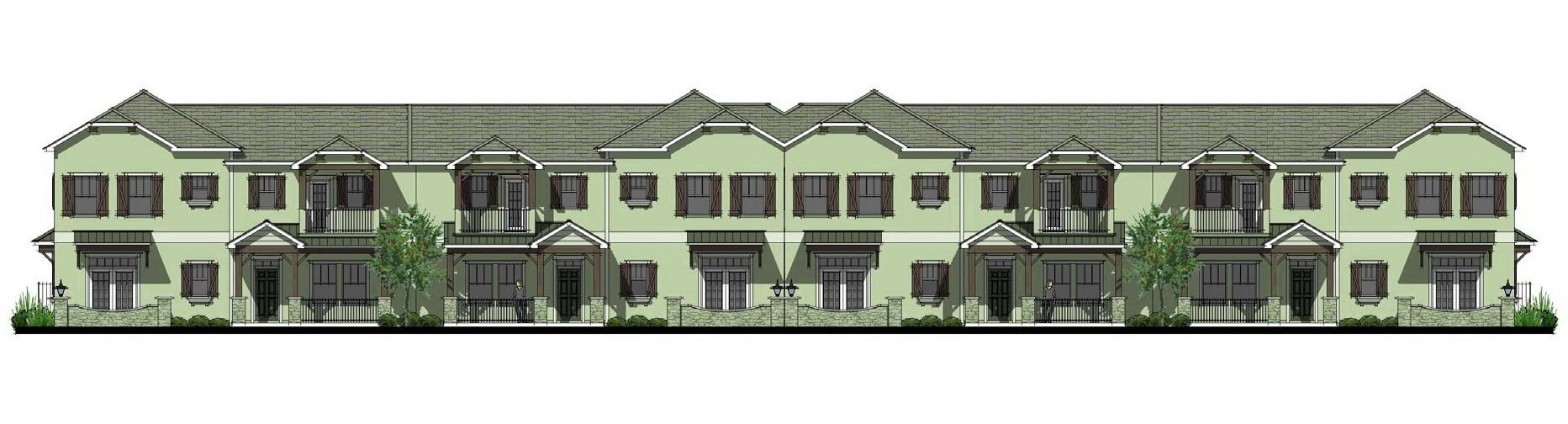 Таунхаус: что это и в чем его отличия от многоквартирного дома и коттеджаПервоначально термином «town house» пользовались англичане, проживавшие вдали от Лондона, называя так собственное жилье в столице. Сегодня значение у слова «таунхаус» иное, и означает оно не временное, а постоянное, основное место жительства, а еще точнее – особое строение с прилегающим к нему земельным участком и множеством неоспоримых удобств. Далее мы разберемся, что такое таунхаус и чем он отличается от обычных домов.Основные характеристикиНаряду с коттеджами, пентхаусами, студиями и квартирами, таунхаус представляет собой основное жилье, в котором постоянно проживают люди. Такой вид жилья распространен во многих странах, и даже в России все больше людей выбирают именно таунхаус.Основными особенностями таунхауса являются:малоэтажность (в строении не бывает более 3 этажей);многоуровневые квартиры;отсутствие общих подъездов;изолированные входы в каждую квартиру, расположенные со стороны улицы;дворовая территория разделена на частные зоны, которые огорожены заборами;возможно наличие гаража.Возле таунхауса может иметься общий сад, либо у каждого собственника есть свой палисадник. Также у каждого владельца есть свое парковочное место. Каждая семья имеет земельный участок площадью не более 4 соток. Как правило, дома строятся по одной линии, однако бывают и Г-образные проекты.Таунхаус существенно дешевле отдельно стоящего коттеджа, поскольку дома соединены друг с другом общей стеной.Преимущества проживания в таунхаусахКвартира в таунхаусе – частная собственность каждого владельца. Следовательно, он имеет право самостоятельно принимать решения, касающиеся отделки фасада, установки спутниковой антенны или кондиционера и других важных вещей, необходимых ему для комфорта. Это выгодно отличает таунхаус от обычного многоквартирного дома, где все решается коллективно и один собственник не может единолично влиять на общедомовые дела.Одновременно таунхаус имеет преимущество и перед коттеджем, на содержание которого уходит гораздо больше средств. Таким образом, владелец таунхауса имеет жилье пристроенного типа с несколькими соседями, однако он не так ограничен, как жильцы обычных квартир в многоэтажках, и не несет такие большие расходы, как собственник отдельно стоящего коттеджа.Вот основные преимущества таунхауса:комфорт, сравнимый с удобством проживания в коттедже, при цене, равнозначной стоимости обычной квартиры;небольшое число соседей;индивидуальная планировка, предусматривающая более просторные помещения;наличие собственного участка с возможностью установить беседку, создать цветник или огород,возможность иметь индивидуальное место для парковки автомобиля или собственный гараж;отсутствие необходимости прокладки инженерных сетей, как в коттедже;возможность создать собственную систему отопления (отказавшись от подключения к центральному отоплению можно существенно снизить расходы);более низкие затраты на обслуживание и содержание по сравнению с отдельным домом.При отсутствии возможности приобрести таунхаус в собственность всегда можно арендовать такое жилье у его владельца. При отсутствии посредников жилье в таунхаусе можно арендовать за умеренную плату, сэкономив на комиссии. Поскольку за водоснабжение, отопление, охрану и благоустройство территории платят все собственники таунхауса, то расходы будут существенно меньше, чем при аренде отдельного коттеджа.Временное проживание в арендованном таунхаусе поможет лучше узнать все прелести такого жилья, оценить все удобства и преимущества, а также выявить недостатки конкретно выбранного места или таунхауса как особого вида недвижимости.Среди незначительных минусов, носящих больше субъективный характер, стоит отметить лишь достаточно небольшую площадь участка, выделяемого в пользование каждому собственнику, и наличие соседей, проживающих в непосредственной близости. Однако многие готовы мириться с такими условиями, поскольку плюсов у таунхауса гораздо больше. Тем более что число соседей не так велико, как в многоквартирном доме, а земельного участка у владельцев городских квартир вообще нет.Основные габаритные размеры таунхаусаТаунхаус представляет собой 8 блокированных домов в два надземных, мансарда и подвал.У таунхауса прямоугольная форма в плане с предельными размерами в осях около 52,1 м. х 11,9 м.Запроектированная высота жилого этажа - 3,0 м.Запроектированная высота техподполья - 2,6 м.Высота нулевой отметки первого этажа – 0,3 м.Принята балтийская система высот (БСВ).За нулевую отметку принята высота поверхности пола первого этажа.Минимальные рекомендуемые габаритные размеры участка под застройку – 64,1 х 24,8 м.Технико-экономические показатели таунхаусаПлощадь застройки здания около 620,0 м2.Площадь всех домов с учетом подвала, без балконов, около 1500,0 м2.Общая площадь одного дома с учетом подвала, мансарды, без балконов, около 187,5 кв.м.Общая площадь одного таунхауса с учетом подвала, мансарды и балконов около 190,0 кв.м.Общая площадь всех подвалов около 498,0 м2.В таунхаусе 8 одинаковых блокированных дома.Жилая площадь каждого дома около 67,4 кв.м.Площадь кухни каждого дома около 10,5 кв.м.     Муниципальный жилищный фонд, не отвечающий установленным санитарным и техническим требованиям, и признанным непригодным для постоянного проживания:1.	ул. Советская, дом 8, квартира 2, площадь 64,7 м2-1983 г;2.	ул. Новоселов, дом 79, площадь 41,1 м2-1968 г;3.	ул. Комсомольская, дом 5, квартира 2 площадь 35 м2, квартира 3 площадь 53,9 м2-1968 г.Полноенаименованиепрограммы Муниципальная программа «Развитие жилищного строительства в Новоигирминском городском поселении Новоигирминского муниципального образования Нижнеилимского района Иркутской области на 2023 - 2025 годы» (далее - программа)РазработчикпрограммыАдминистрация Новоигирминского городского поселения Нижнеилимского района Иркутской областиОтветственныйисполнитель программыОтдел муниципального хозяйства администрации Новоигирминского городского поселения.       Цели и задачипрограммыЦель программы - содействие развитию жилищного строительства, обеспечивающее повышение доступности и качества жилья для различных категорий граждан, проживающих на территории Новоигирминского городского поселения Нижнеилимского района Иркутской области (далее – жители поселения), в том числе:- стимулирование спроса на рынке жилья и развитие механизмов адресной поддержки;- обеспечение жильем граждан, проживающих в муниципальном жилищном фонде, не отвечающем установленным санитарным и техническим требованиям, и признанным непригодным для постоянного проживания;- формирование благоприятной среды для ускоренной модернизации сектора жилищного строительства с целью повышения энергоэффективности, экологичности, качества и   ценовой доступности жилья. Задачи программы:- комплексное освоение и развитие территорий в целях жилищного строительства; - содействие в обеспечении малоэтажного жилищного строительства и строительства жилья   таунхаус эконом-класса (далее - эконом-класса);- содействие внедрению инновационных технологий в жилищном строительстве, в том числе строительных материалов, изделий, конструкций, отвечающих требованиям энергоэффективности и экологичности;                     - обеспечение площадок для комплексного освоения в целях   жилищного строительства объектами социальной и инженерной инфраструктур в пределах своих полномочий.               Основныецелевыепоказатели- уровень обеспеченности населения Новоигирминского городского поселения Нижнеилимского района Иркутской области    жильем на конец года;              - годовой объем ввода жилья, приходящийся в среднем на   одного жителя Новоигирминского городского поселения   Нижнеилимского района Иркутской области; - коэффициент доступности жилья;                         - ввод жилья в рамках мероприятий по комплексному освоению и развитию территорий в целях жилищного строительства;   - годовой объем ввода жилья;                             - доля ввода жилья, соответствующего стандартам эконом-класса;- доля ввода малоэтажного жилья;                         - количество граждан, улучшивших жилищные условия,       категории которых установлены законодательством.Сроки и этапывыполненияпрограммыпрограмма реализуется в один этап в течение 2023 - 2025  годов                                                    Переченьосновныхмероприятий1. Разработка и утверждение проекта     планировки и межевания территории городского    поселения для        комплексного освоения в целях жилищного строительства жилья эконом-класса в границах Новоигирминского городского поселения.  2. Разработка проектной     документации реконструкции и расширения объектов          инженерной инфраструктуры для жилищного строительства жилья эконом-класса в границах Новоигирминского городского поселения.   3.Жилищное строительство жилья эконом-класса в границах Новоигирминского городского поселения.           4. Внедрение инновационных технологий в жилищном строительстве жилья эконом-класса в границах Новоигирминского городского поселения, в том числе: строительных материалов, изделий, конструкций, отвечающих требованиям   энергоэффективности и экологичности.                     Объемы иисточникифинансированияпрограммы (сразбивкой погодам)при реализации программы предусматривается привлекать    средства бюджета Новоигирминского муниципального образования,а также субсидии из федерального и областного бюджетов и   внебюджетных источников финансирования. Общий объем финансирования в   2023 - 2025 годах составит 47850,0 тыс. рублей, в том    числе:                                                   2023 год - 1680 тыс. рублей;                           2024 год - 5670 тыс. рублей;                           2025 год - 40500 тыс. рублей.              Средства местного бюджета         составят на:2023 год - 1680 тыс. рублей;2024 год – 680,4 тыс. рублей;2025 год – 4860 тыс. рублей.                                                        Средства областного бюджета или федерального бюджетов, при условии участия в областной или государственной Программах:       2024 год – 4989,6 тыс. рублей;                          2025 год - 35640 тыс. рублей.Ожидаемыеконечныерезультатывыполненияпрограммы- роста уровня обеспеченности населения жильем до 15 кв. метров на человека в составе семьи из трех человек и более к 2025 году;                          Виды рисковВероятностьСтепеньвлиянияМеры управления рискамиСубъективные факторыСубъективные факторыСубъективные факторыСубъективные факторыРиски, связанные снесогласованностью мнений(действий) участников программынизкаявысокая- регулярное проведениеответственным исполнителемкоординационных совещанийс участниками программы;- ежеквартальнаяотчетность  участников программыНеэффективное управлениереализацией программы,задержка сроковсогласования мероприятийпрограммынизкаявысокая- детальное планированиехода реализации программы;- оперативный мониторингвыполнения мероприятийпрограммы;- своевременнаяактуализация ежегодныхпланов реализациипрограммы, в том числекорректировка состава исроков исполнениямероприятий с сохранениеможидаемых результатовмероприятий программыОбъективные факторыОбъективные факторыОбъективные факторыОбъективные факторыРиск сокращенияфинансирования программынизкаянизкаяформирование практикипрограммногобюджетирования в частиобеспечения реализациипрограммы за счет средствбюджета Новоигирминского муниципального образованияРиск ухудшения состоянияэкономики, что можетпривести к снижениюбюджетных доходов ирасходов, ухудшениюдинамики основныхмакроэкономическихпоказателей, в том числеповышению инфляции,снижению темповэкономического роста идоходов населениясредняявысокаяоперативное реагированиена изменения, происходящиев экономике, и внесениесоответствующих измененийв программуИнформационные риски,связанные с организациейинформационноговзаимодействия междуорганами исполнительнойвласти, органами местногосамоуправлениянизкаянизкаяпринятие решений,направленных на достижениеэффективного взаимодействияисполнителейи  участников программыНаименованиемероприятияИсточникфинансированияФинансирование,                тыс. руб.Финансирование,                тыс. руб.Финансирование,                тыс. руб.Финансирование,                тыс. руб.НаименованиемероприятияИсточникфинансированияВсего2023 г.2024 г.2025г.123456Проект планировки и межевания территории городского поселения под комплексное жилищное строительство жилья: таунхаус эконом-класса .Местный бюджет 1 680,01 680,0Проект планировки и межевания территории городского поселения под комплексное жилищное строительство жилья: таунхаус эконом-класса .Областной или федеральный бюджетРазработка проектно-сметной документации под комплексное жилищное строительство жилья:  таунхаус эконом-класса (общая площадь 1500м2) Местный бюджет 680,4680,4Разработка проектно-сметной документации под комплексное жилищное строительство жилья:  таунхаус эконом-класса (общая площадь 1500м2) Областной или федеральный бюджет4 989,64 989,6Комплексное жилищное строительство таунхаус эконом- класса – 3 шт. Местный бюджет 4 860,04 860Комплексное жилищное строительство таунхаус эконом- класса – 3 шт. Областной или федеральный бюджет35 640,035 640ИТОГО ПО ГОДАМ:Местный бюджет 5 540,44 860ИТОГО ПО ГОДАМ:Областной или федеральный бюджет40 629,635 640,0Итого 47 850,01680,040 500,040 500,0